INDICAÇÃO Nº 2089/2021Indica ao Prefeito Rafael Piovezan, manutenção do DAE em vazamento de agua, na rua Ubirajara Alves, na altura do numero 431, bairro jardim das Orquídeas.Excelentíssimo Senhor Prefeito Municipal, Nos termos do Art. 108 do Regimento Interno desta Casa de Leis, dirijo-me a Vossa Excelência para sugerir que determine a manutenção do DAE em vazamento de agua, na rua Ubirajara Alves, na altura do numero 431, bairro jardim das Orquídeas.Justificativa:Que cabe ao Poder Legislativo, dispor sobre as matérias de competência do Município, especialmente assuntos de interesse local. A função de fiscalização dos atos do Poder Executivo, abrangendo os atos administrativos, de gestão e fiscalização financeira e orçamentária do município. Desta forma faço esta indicação para o prefeito determinar ao setor competente realize os atos administrativos para atender tal solicitação.Plenário “Dr. Tancredo Neves”, em 17 de junho de 2.021.ISAC MOTORISTA – vereador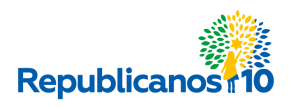 